WORKFORCE DEVELOPMENT BOARDYOUTH COMMITTEE MEETING“Pursuant to the Governor’s Executive Order N-29-20, the Committee meeting was held via teleconference and a publicly noticed location was provided for public observation and comment.”WEDNESDAY, OCTOBER 13, 2021 – 10:30 AM – 11:30 AMMINUTESAttendees:OPENINGActing Chair called meeting to order at 10:30 AM Pledge of Allegiance – Jonathan Weldy led the Pledge of Allegiance.Introductions – The Board Secretary took roll call attendance.PUBLIC COMMENTS 4)  Comments from the General Public in AttendanceJudy Takano made a public comment regarding the Youth RFP that will be coming out in early 2022.CONSENT AGENDA5)  Approve Minutes from August 11, 2021 Youth Committee MeetingThe Chair requested a motion to approve the consent agenda.  Lowell King motioned; Jonathan Weldy seconded the motion. Pursuant to Government Code section 54953 (b)(2), a roll call vote was called as follows:B.J. Patterson, Chair:  AyeKen Boshart:  AyeAndre Bossieux:  AyePhil Cothran:  AyeLowell King:  AyeDale Marsden:  AbsentTremaine Mitchell:  AyeJonathan Weldy:  AyeWithout further comment or objection, motion carried by unanimous vote.PRESENTATION6)  Year in ReviewMariann Johnson provided an overview of the Committee’s goals and accomplishments, which included:  goal of increasing Foster Youth engagement; decreasing unemployment rate of high school graduates by 20%; and increasing opportunities for Justice Involved Youth.  She also discussed the next steps for the Youth program, which included continuing to roll out direct entry into the CalJOBS system; developing a policy manual and the new contracts for the upcoming Youth RFP.7)  Youth RefreshThe Chair introduced Robert Sainz, who discussed the AJCC Refresh updates, which included demographics and statistics of the Youth that we could serve.  He also introduced Gregory Burks, who discussed internal administration recommendations, based on information that was obtained through interviews they conducted.ADJOURNMENTChair called for a motion to adjourn.  Lowell King motioned; Jonathan Weldy seconded the motion.  None opposed; motion carried.Meeting adjourned at 11:10 AMThe next WDB Youth Committee meeting is scheduled for Wednesday, January 12, 2022 at 12:30 PM to be held at WDD Administration Office, 290 North D Street, 6th Floor, San Bernardino, CA  92415.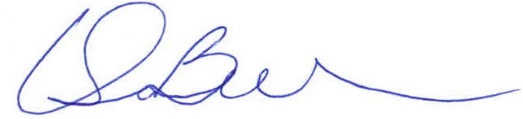 							______________________________									Devra Bell – WDB SecretaryMembersPresentB.J. Patterson (Chair)XKen BoshartX*Andre BossieuxXPhil CothranXLowell King XDale MarsdenTremaine MitchellXSandra SiscoXJonathan WeldyX*Public MembersStaff to WDBPresentDevra BellXBrad GatesX